Sonbeam Via de Cristo Prayer Vigil Helps Thank you for being part of this prayer vigil. Because praying for an hour for many may seem like a monumental task, these are suggestions for making this time of prayer more meaningful for you and for those on the weekend. Remember, these are just suggestions. These suggestions are based on guidelines from INKY and Colorado Via de Cristo prayer vigils. Pilgrim & Team information (weekend verse, team rosters) can be found by clicking on the weekend link on Facebook. IMPORTANT Select a time that you can truly devote to the Lord. 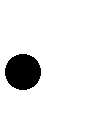 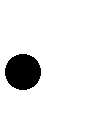 Choose a place where you can be quiet. Kneel or sit before the Lord. Materials you may want to have on hand include the Candidate list, Team list, your Bible, pilgrim’s guide, song book, and a notebook or prayer journal if you have one. You might want to       light a candle and/or play Christian music.PRAY: For the Lord’s presence to quiet your heart, mind, body, and spirit. 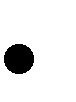 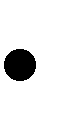 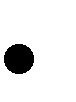 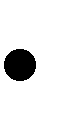 For the Lord to take the cares and stress of the day from you. READ AND MEDITATE ON: Psalms 46 Isaiah 43:1 The weekend verse (available on the web site ) PRAY: For the Via de Cristo Weekend. For all those who have worked to make this weekend possible, including the Via de Cristo Secretariat, Camp hosts, sponsors, and the entire Via De Cristo communityREAD AND MEDITATE ON: I Corinthians 4:1Timothy 2:1 PRAY:For each Candidate by name That the Lord would bless him/her. That the Lord would speak to him/her in a special individual way. That the Lord would take away any cares or interference which would block his/her from hearing the messages. For physical strength during the weekend. For any health needs which exist. For his/her family, that they would deal with his/her absence. That all his/her needs would be met. READ AND MEDITATE ON: I Corinthians 9:19 Philippians 4:13 Lamentations 3:22-23 PRAY: For each Rollista and table leader by name. That he/she would show God’s love to the Candidates. That he/she would be sensitive to the feelings and needs of his/her tablemates. That each Rollista would speak God’s message clearly and confidently. That the Lord’s blessing be on him/her. READ AND MEDITATE ON: I Peter 4:10-11 I Corinthians 16:13-14 PRAY: For each spiritual director by name. That he/she would leave the cares and concerns of his/her position or parish in the Lord’s hands. For those who are taking on his/her duties this weekend. For strength as he/she ministers to the Candidates and team members.  For the power of the Holy Spirit within him/her. READ AND MEDITATE ON:Romans 15:13 Ephesians 6:10 PRAY: For the Rector(a), Core Team, Chas, and Musicians by name. That he/she would be directly guided by You and be blessed by You in accordance with the extra responsibility he/she has been given. May he/she be sensitive to the needs of every person on the weekend and act accordingly. For physical strength and wisdom. READ AND MEDITATE ON:James 2:16 Philippians 4:19 Matthew 6:8 PRAY: For each kitchen team member by name. That he/she would have a servant’s heart and spirit. For physical strength and that he/she would sleep well and wake up refreshed each morning. That the Lord’s blessing be on him/her. READ AND MEDITATE ON:  Matthew 25:40 PRAY: For each Via de Cristo member who participates in Serenade, Kitchen community, Closura and the prayer and sacrifice that motivates the weekend. That all would travel in safety to and from the weekend. READ AND MEDITATE ON: Hebrews 10:24-25 I John 1:7 Philippians 1:3-6 Acts 2:42-47 PRAY:  For each member of the Via de Cristo community, that they would take seriously the commitments of the Fourth Day, participate in reunion groups and Ultreyas, and encourage each Candidate to do the same. 